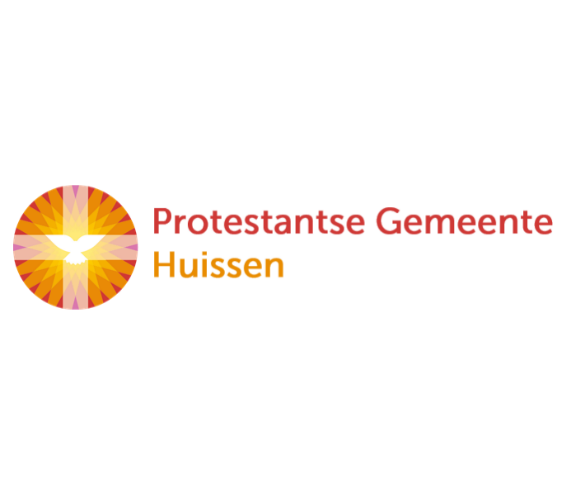 zondag  9 okotober 2022vierde zondag van de herfst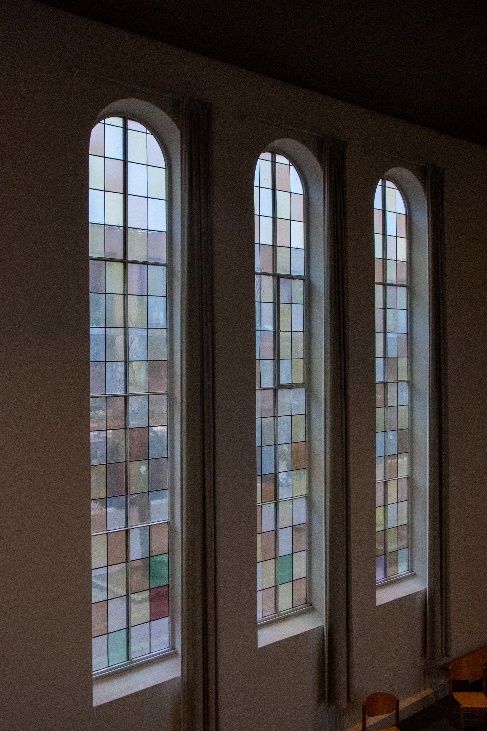 U kunt deze viering ook volgen via www.kerkdienstgemist.nlMuziek De klok luidt - het wordt stilWelkom en begroeting We bidden samenGod,
we zijn bij elkaar
op zoek naar stilte
naar leven en liefde
naar onszelf
naar UGOD 
LAAT UW LICHT OVER ONS OPGAAN
WEES VOOR ONS LIEFDE DIE BLIJFT	Zingen: lied uit Zingenderwijs 32: 1, 2, 3 en 4 (mel gez 168, liedboek 1973)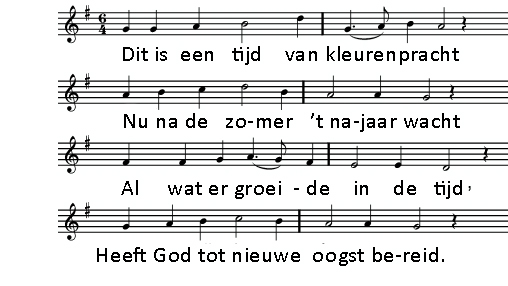 2. Nu komt de herfst, verstilt het al,Maar vruchten zijn er zonder tal.Zo geeft U ons in overvloedUw liefde die ons leven doet.(gemeente gaat staan)Bemoediging en groetZingen vervolg lied Zingenderwijs3. Mogen wij rijk, gezegend zijnDoor al Gods gaven groot en klein.Leven wij zo met dankbaarheid,De weg die naar de vrede leidt.4. Veelkleurig is de liefde Gods,Zo stoer en stevig als een rots.Om op te bouwen ons bestaanRaakt U ons met uw liefde aanGebed Zingen Lied 848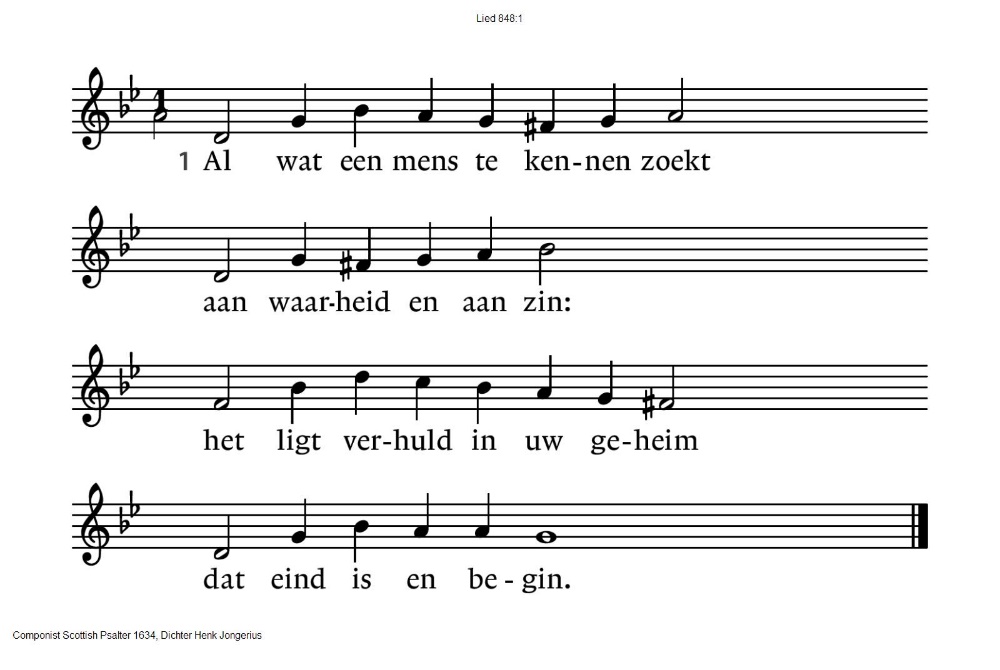 Voorganger: 	Wij openen de Schriften, hoor naar het woord van God
Allen:		Wij hebben onze oren openLezing Psalm 91Lector:		Voor het woord van God in ons midden, voor het woord van 		God in  deze wereld, voor het woord van God  in onze harten
Allen:		Zeggen wij God dank!

Zingen Lied 756: 1 t/m 5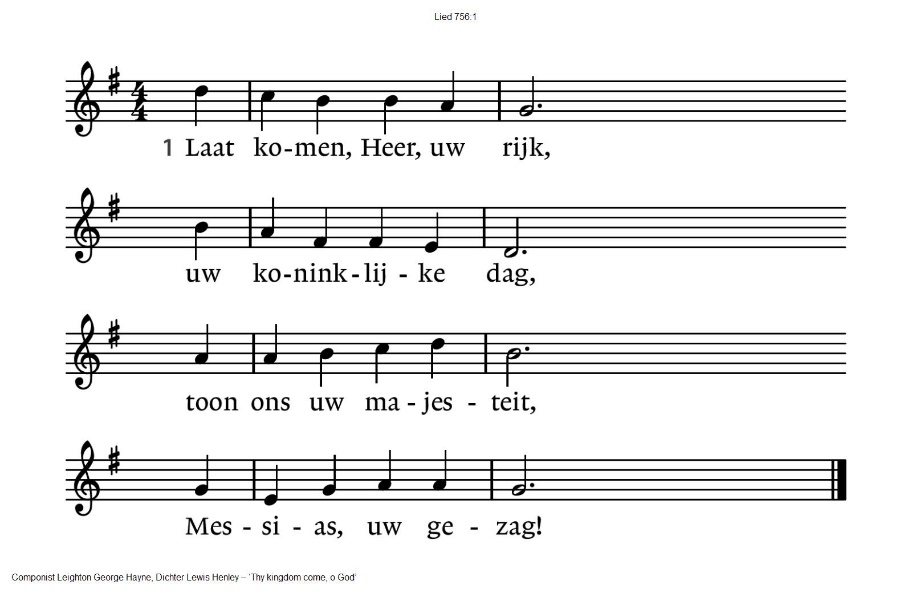 Lezing Moed  (Gedicht Anton Ent, pagina 1472 Liedboek)MOEDU bent mijn schuilplaats zing ik en ik schuilToverkunst van de illusie , muziek
genade van het woord. Maar de moed

om niét te schuilen, op te staan en tegen
de wind in over de zandvlakte
richting einder te gaan, waarom daagt
die mij uit en plaagt mij het verwijt
een lafaard te zijn als ik mij berg
in de schoot van uw woord?Zingen Lied 91a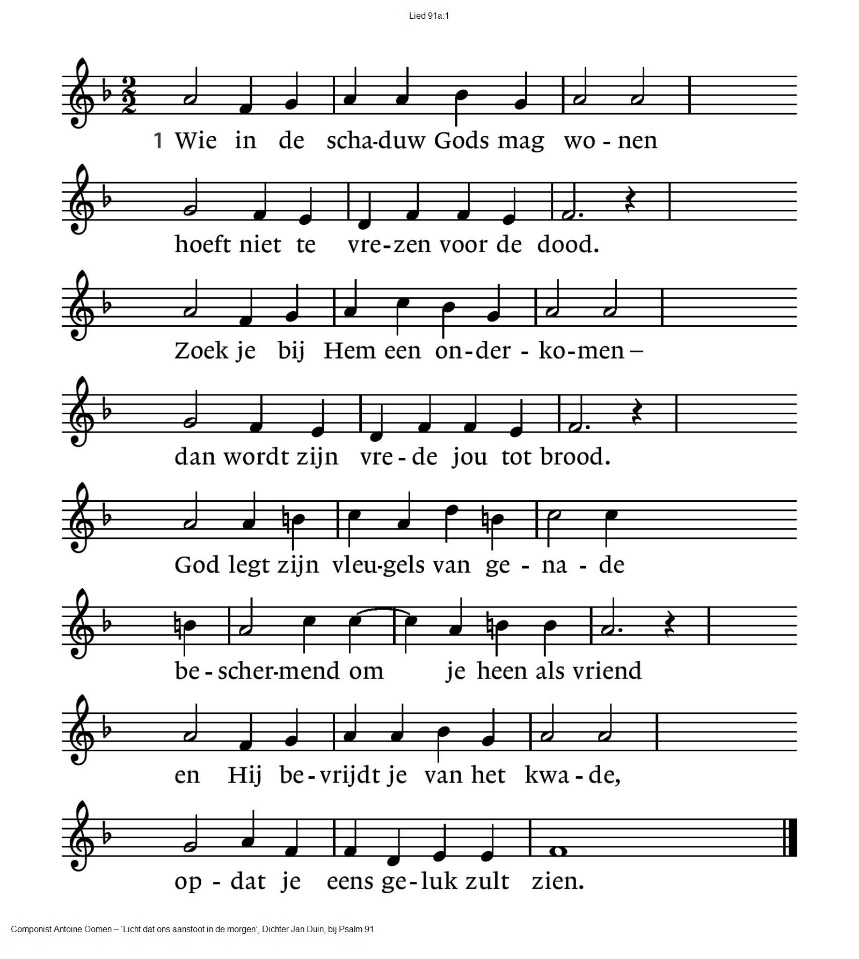 OverwegingOrgelspelZingen Lied 657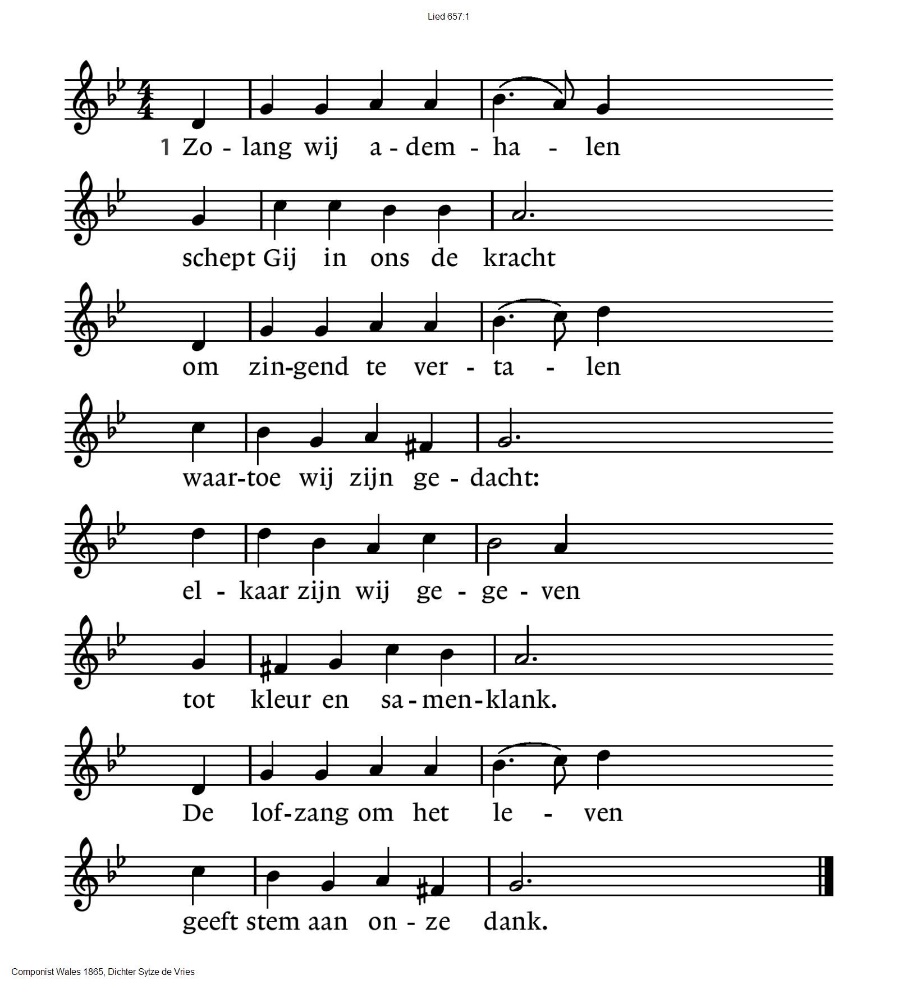 657:4  Ons lied wordt steeds gedragen
door vleugels van de hoop.
Het stijgt de angst te boven
om leven dat verloopt.
Het zingt van vergezichten,
het ademt van uw Geest.
In ons gezang mag lichten
het komend bruiloftsfeest.Collecte:   1e: Stoelenproject De Duif2e : Missionair werkGebeden  met Onze Vader (in de verwoording van Dorothee Sölle)God, die ons nabij bent als een vader en een moeder.Wij mogen uw naam uitspreken.Wij hopen dat we naar uw wil kunnen leven.Wij zien uit naar uw rijk,een tijd van vrede en gerechtigheid,hier en voor altijd.Geef ons ook vandaag het brooddat wij nodig hebben om te leven.Vergeef ons dat we tekortschietenen leer ons anderen te vergeven,zodat we in vrijheid met u en met elkaar kunnen leven.Laat ons niet de weg van de minste weerstand kiezen.Laat ons niet afglijden naar egoïsme en streven naar macht,maar laat ons kinderen van u zijndie openstaan voor uw liefdeen er vervuld van rakenvoor nu en voor een eeuwigheid.Amen
                                                                       (gemeente gaat staan)Slotlied: 422				We zenden elkaar zegenend de wereld inLinks		Ik hoop dat jullie weg niet te moeilijk zal zijn
Rechts		en dat jullie de wind niet teveel tegen hebben
Links		laat de zon jullie gezicht verwarmen
Rechts		en jullie, dat noch droogte, noch regen schade aanricht
Links		Wees veilig in de hand van God totdat wij elkaar weer zien
Rechts		wees veilig in de hand van God!AMEN (gezongen)MuziekReacties op de viering zijn welkom in de doos in de hal óf via het adres::    reactieviering@pknhuissen.nlIn de werkgroep VIEREN worden deze besproken en wordt er gekeken hoe we daarmee onze vieringen kunnen ‘verbeteren’.VoorgangerOrganistLectords. Florie van de HoekHennie Klaasen Bos van ZettenWilmy Viëtor2: Geen mensenoog heeft dat gezien,geen oor heeft het gehoord;het wordt ternauwernood vermoeden aarzelend verwoord.3: De mens die naar uw wijsheid zoekt,van harte, met verstand –doet Gij uw wereld ondergaanals maaksel van uw hand.4: Als wij uw sporen bijster zijn,Heer, geef ons denken moed;leer ons te luisteren naar de Geestdie doven horen doet.5: Eer aan de Vader, Zoon en Geest,aan de drie-ene macht:geheim dat aan de oorsprong staaten in het eind ons wacht.2: Waar blijft het overlangbeloofde land van God,waar liefde en lofgezangverdrijven leed en dood?3: Dat land, het ons vanoudsvertrouwde Kanaän,waar God zijn stad herbouwt;Sion, waar zijt ge dan?4: Zal ooit een dag bestaandat oorlog, haat en nijdvoorgoed zijn weggedaan,in deze wereldtijd?5: Dat alle tirannieeens zal geleden zijn?O sabbat Gods! En zie,dan zal het vrede zijn!2:  Engelen zendt Hij alle dagenom jou tot vaste gids te zijn.Zij zullen je op handen dragendoor een woestijn van hoop en pijn.Geen bange nacht zal je doen beven,geen ziekte waar een mens van breekt.Lengte van leven zal God geven,rust aan de oever van een beek.3:  Geen duister zal je overvallen,er is een licht dat eeuwig brandt.Duizenden doden kunnen vallen, –jij blijft geschreven in Gods hand.God is een schild voor zijn getrouwendie leven van geloof alleen.Hij zal een nieuwe hemel bouwenvan liefde om hun tranen heen.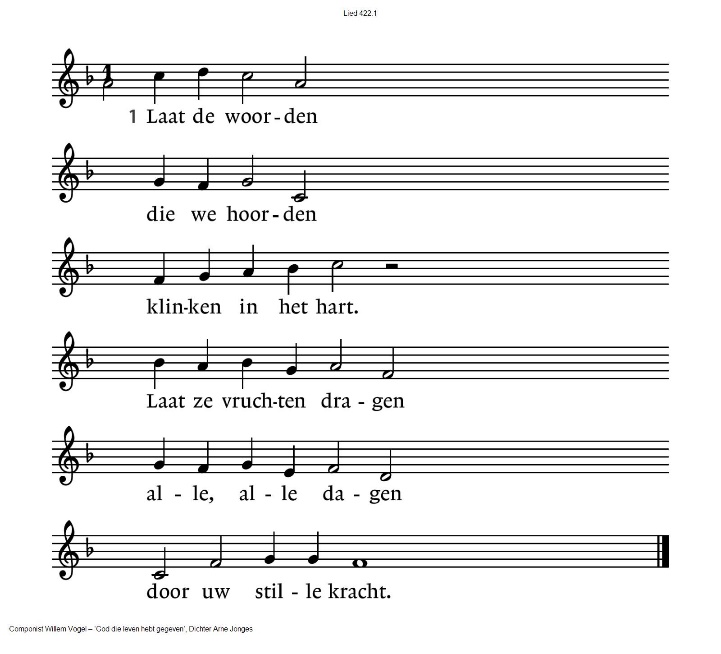 422:2Laat ons weten,nooit vergetenhoe U tot ons spreekt:sterker dan de machtenzijn de zwakke krachten,vuur dat U ontsteekt.422:3Laat ons hopen,biddend hopen,dat de liefde wint.Wil geloof ons gevendat door zo te levenhier Gods rijk begint.